NATIONAL PUBLIC SCHOOL, BANGALOREPresentation of Class Activity by students of Grade VI		… A reportTHEME:	CHILD LABOURTOPIC:	“BROKEN DREAMS”The theme Child Labour was chosen so as to bring about awareness among the students, on children working for their livelihood. Extreme poverty and lack of education are often cited as reasons that children are forced into labour. However, this again leads to illiteracy and poverty, continuing the vicious cycle.The presentation began with an address to welcome the Principal Mrs Geeta Dikshit and Co-ordinator Mrs Suman Singh, followed by informative speeches on child labour, its consequences and the Indian Government’s initiatives to tackle this issue.A short play “Broken Dreams” ensued, which highlighted the plight of children working in various situations such as domestic sector, in manufacturing industries, restaurant/hotel sectors, etc. and showed their deplorable plight and spoke of their dreams of a happy future. The various acts of the play were interspersed with a song “I have a dream…” which enhanced the feel of the play.The play ended with a question as to whether this scenario is what will be the future of a majority of children in our country. A ray of hope was offered by emphasising the efforts of various organisations which aim to eradicate this social evil, as a conclusion to the programme.The students performed well together enthusiastically as a unit, and their hard work and rigorous practice was observed in the posters that were put up, the props made, quick and efficient stage set-up between the acts, as well as the actual on-stage performance.Lastly, as the Principal spoke to them about their performance, she also sensitised them to the grave issue, and encouraged the students to contribute to their fellow children’s future in any way possible by them, thus making the world a better place to live in.**********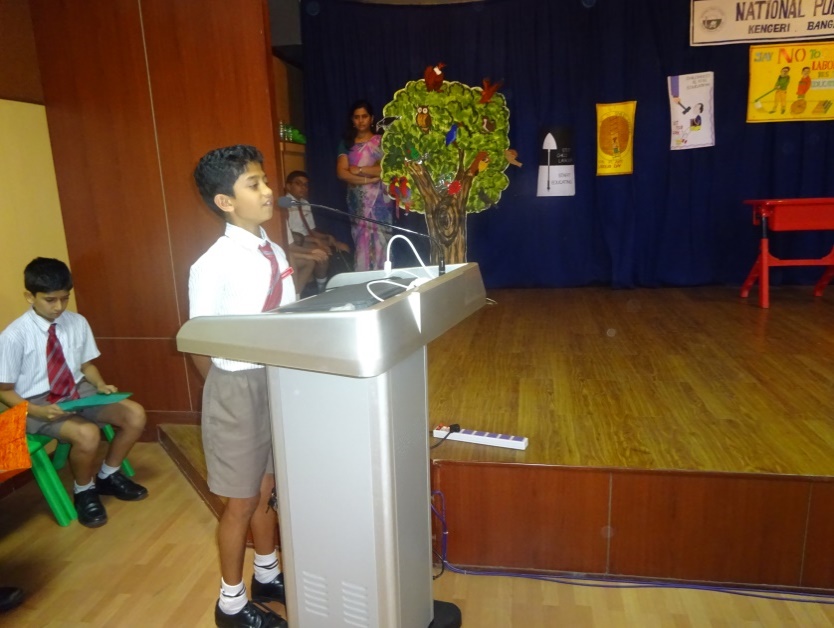 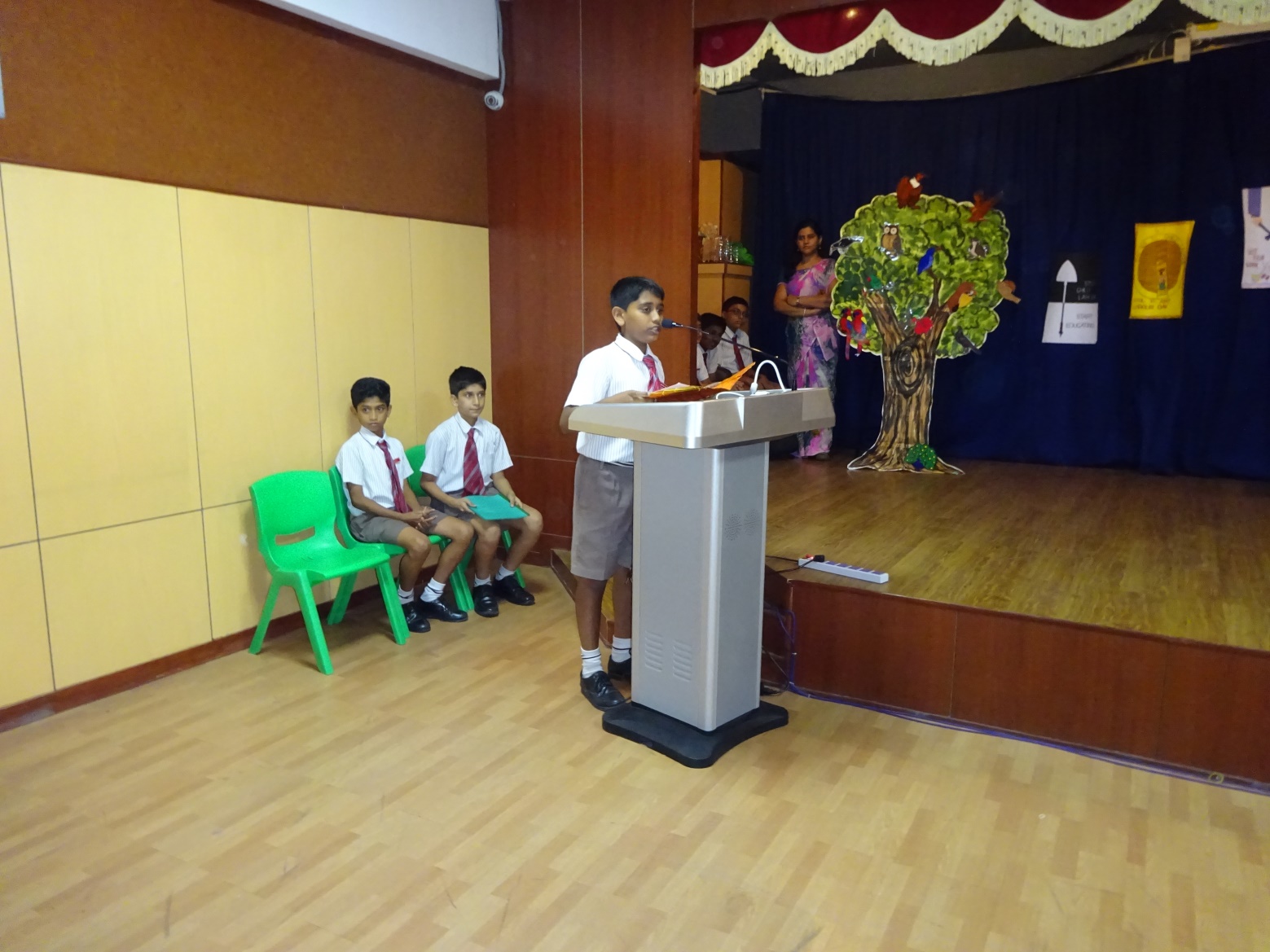 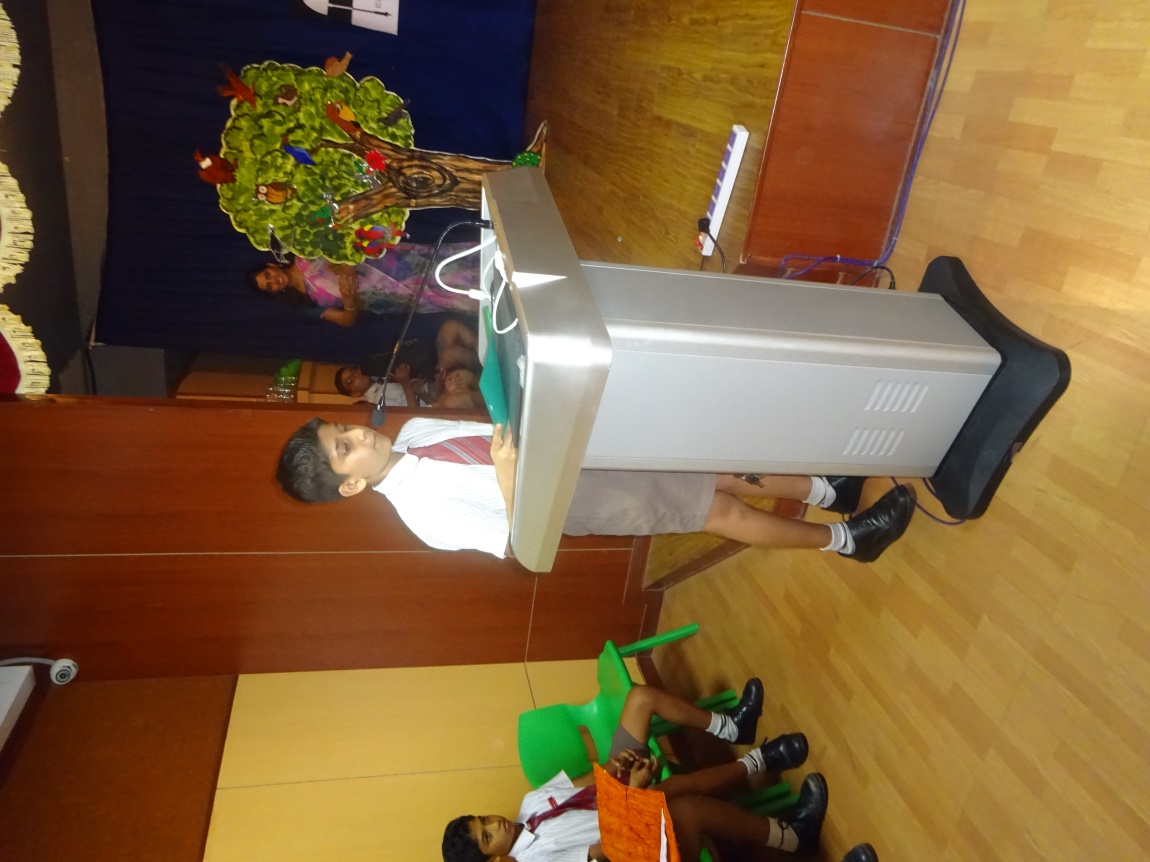 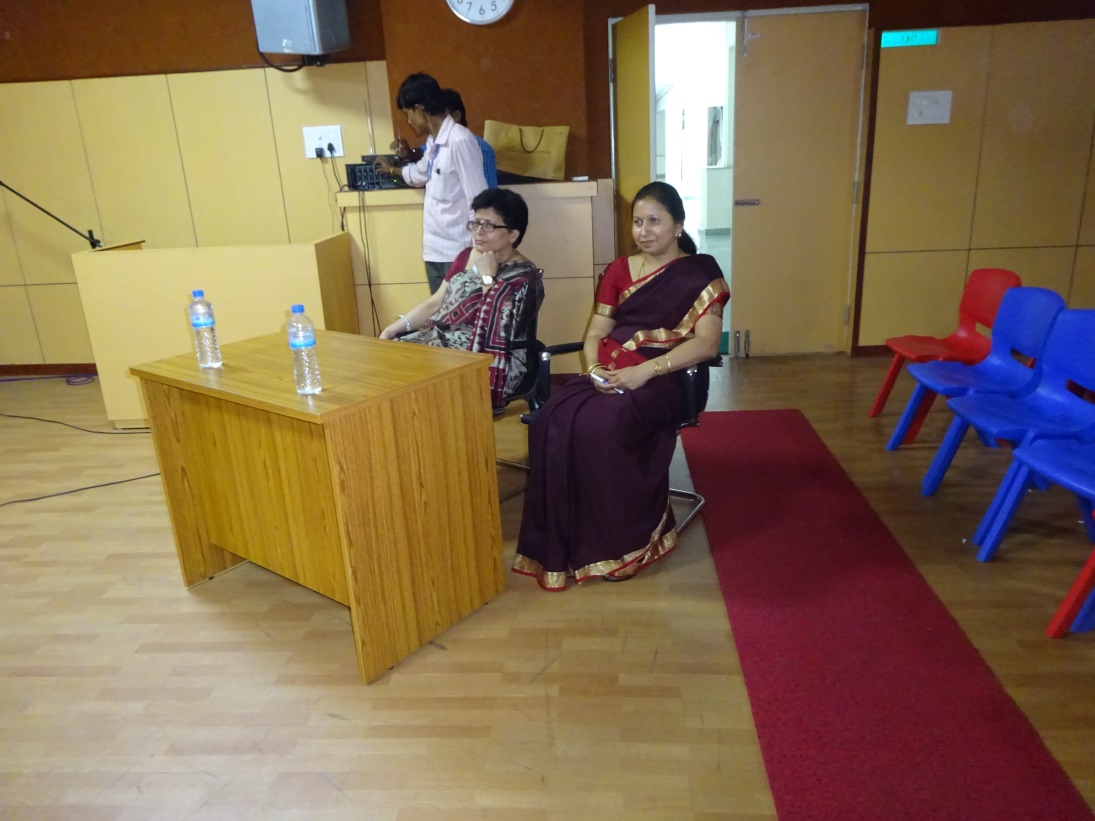 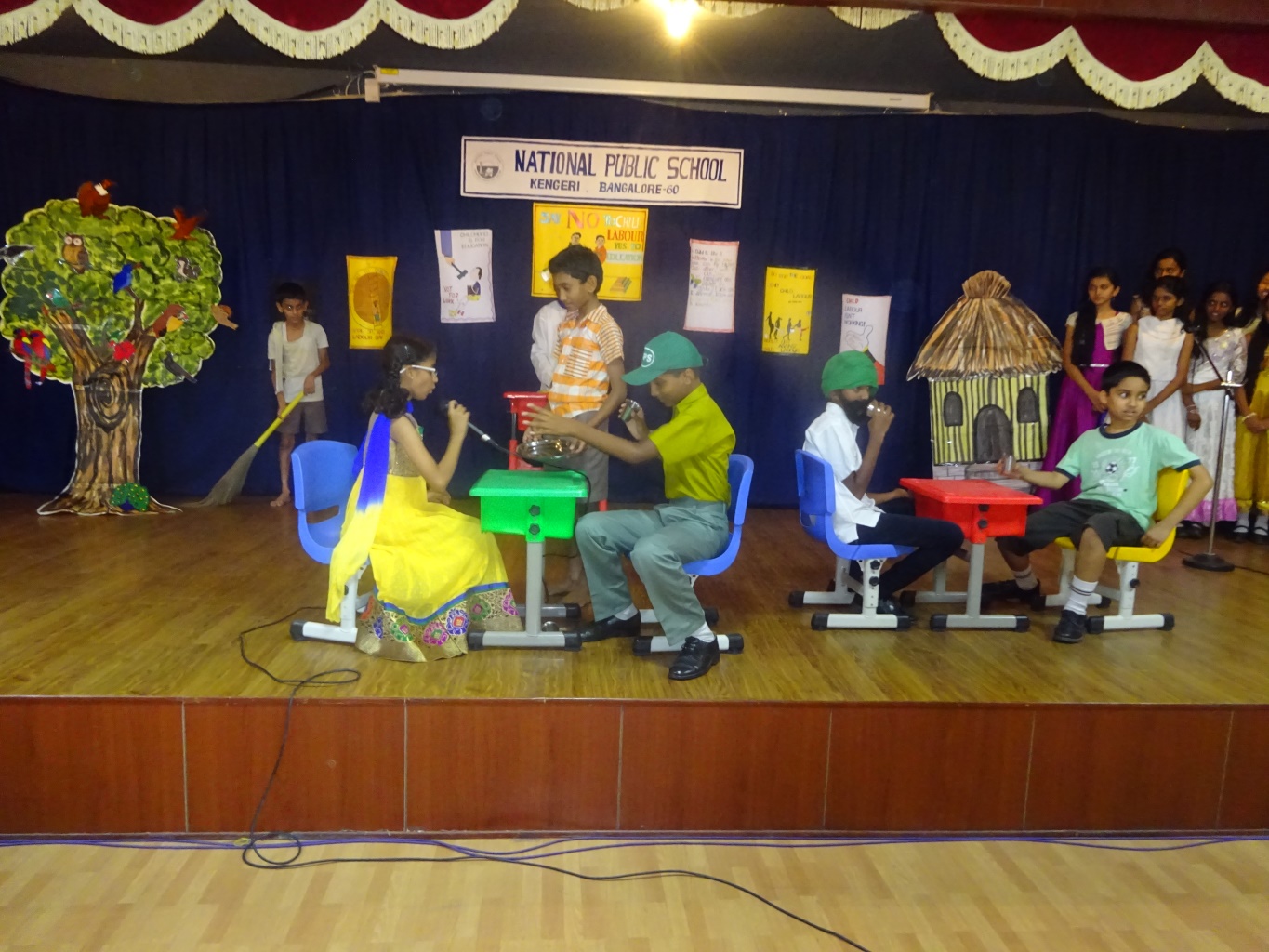 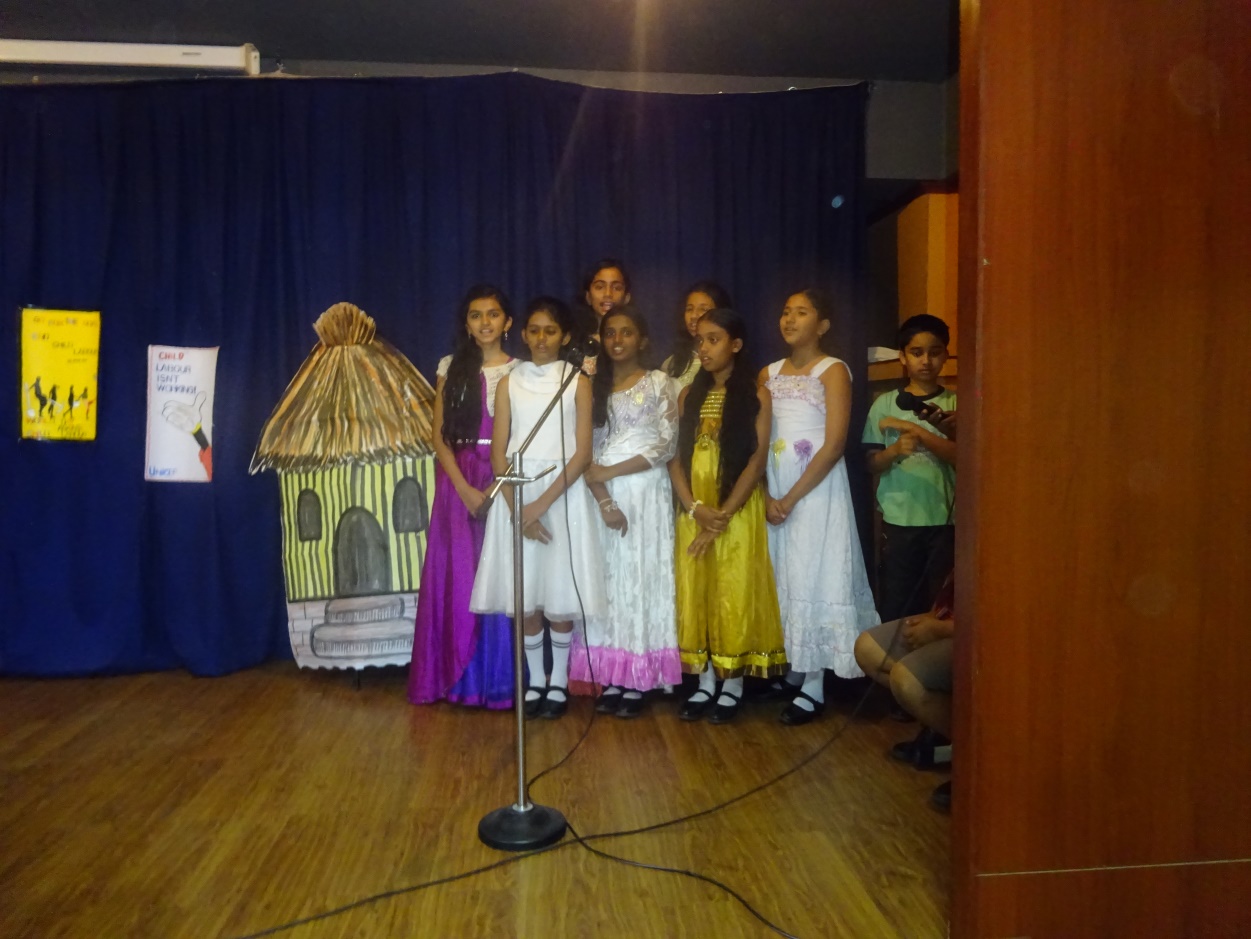 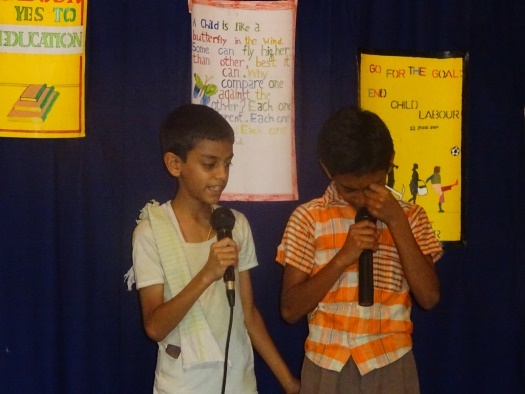 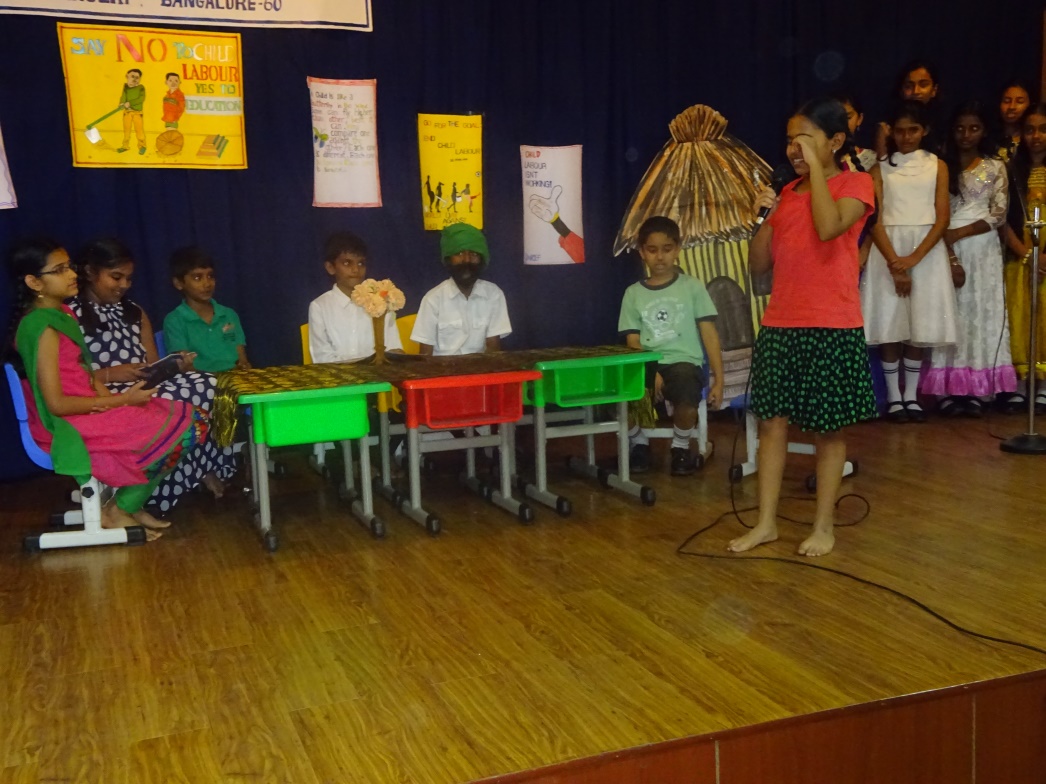 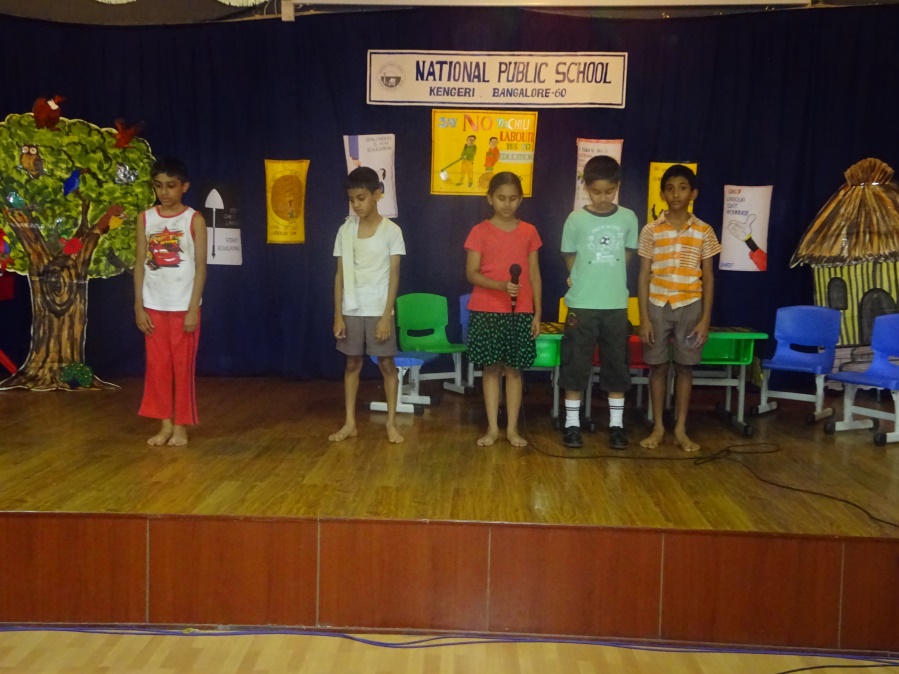 